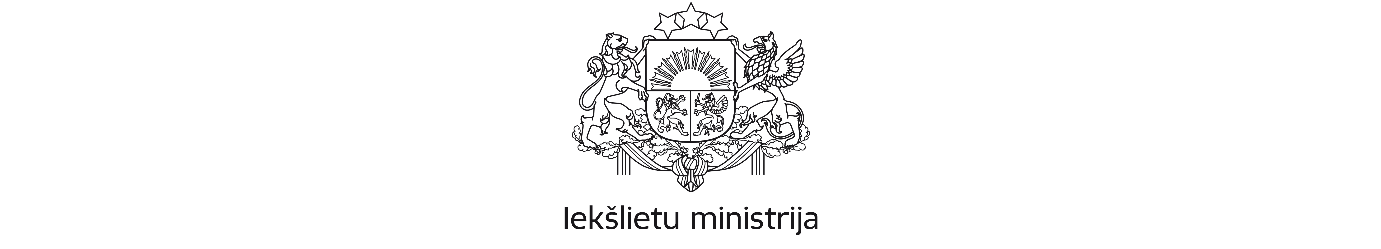 Čiekurkalna 1. līnija 1 k-2, Rīga, LV-1026; tālr. 67219263; e-pasts: pasts@iem.gov.lv; www.iem.gov.lvPROTOKOLSRīgā«PIRMEPARDATUMS»					Nr.«DOKREGNUMURS»Iekšlietu ministrijas un Latvijas Pašvaldību savienības sarunas (2022. gada 8. jūnijā plkst.10.00-12:45)Sarunas vada iekšlietu ministrs K. Eklons un LPS priekšsēdis G. Kaminskis. Protokolē: Iekšlietu ministrijas Nozares politikas departamenta direktors G. Švika.Piedalās:No iekšlietu nozares puses: Iekšlietu ministrs Kristaps Eklons,Iekšlietu ministra biroja vadītāja Daiga Holma,IeM valsts sekretāra vietnieks Jānis Bekmanis,VP GKPP priekšnieka vietnieks Ansis Pumpurs,VP GKPP PVN priekšnieks Andis Rinkevics,IeM NPD direktora vietnieks Imants Zaķis,PMLP priekšniece Maira Roze,PMLP priekšnieka vietnieks Uldis Apsītis,VUGD priekšnieks Oskars Āboliņš,VUGD priekšnieka vietnieks Intars Zitāns,VUGD priekšnieka vietnieks Mārtiņš Baltmanis,No LPS puses: Gins Kaminskis, LPS,Aino Salmiņš, LPS, Ella Pētersone, LPSAndris Rāviņš, Jelgavas valstspilsētas pašvaldība,Oskars Feldmanis, Ādažu novada pašvaldība,Gints Dzirkalis, Ādažu novada pašvaldība,Aivars Okmanis, Bauskas novada pašvaldība,Agris Vilks, Dobeles novada pašvaldība,Mārtiņš Didrihsons-Linards, Gulbenes novada pašvaldība,Monta Ķelle, Gulbenes novada pašvaldība,Inese Tarvida, Jelgavas novada pašvaldība,Raivis Ragainis, Jēkabpils novada pašvaldība,Ineta Meiere, Kuldīgas novada pašvaldība,Kaspars Šabāns, Kuldīgas novada pašvaldība,Daiga Kļaviņa, Liepājas valstspilsētas pašvaldība,Atis Deksnis, Liepājas valstspilsētas pašvaldība,Andris Vaivods, Līvānu novada pašvaldība,Ērika Teirumnieka,  Rēzeknes novada pašvaldība,Jolanta Rimša, Rēzeknes valstspilsētas pašvaldība,Juris Lūkass, Rīgas valstspilsētas pašvaldība,Ivonna Grīnvalde, Rīgas valstspilsētas pašvaldībaIvars Naumanis, Saldus novada pašvaldība,Māris Riekstiņš, Siguldas novada pašvaldība,Armands Hohfelds, Tukuma novada pašvaldība,Imants Valers, Tukuma novada pašvaldība,Jānis Kaibe, Valmieras novada pašvaldība,Ojārs Rudzītis, Ventspils valstspilsētas pašvaldība,Artūrs Čačka, Madonas novada pašvaldība,Aivars Priedols, Dienvidkurzemes novada pašvaldība,Signe Grūbe, Rīgas valstspilsētas pašvaldība,Rolands Marģelis – Saldus novada pašvaldība,Viktors Vanags, Jelgavas valstspilsētas pašvaldība.Sēdē tika izskatīti šādi jautājumi:Par vienoto preventīvo modeli  dažādu likumpārkāpumu novēršanai un drošības uzlabošanai.Par Iekšlietu ministrijas prioritāriem pasākumiem 2023.-2025. gadam iekšējās drošības nodrošināšanai.Pašvaldības policija perspektīvā pašvaldību autonomā funkcija, finansējuma avots, papildu uzdevumi. Par problēmjautājumiem Ukrainas civiliedzīvotāju izmitināšanas nodrošināšanā.Par  Pilsonības un migrācijas lietu pārvaldes pakalpojumu pieejamības uzlabošanu reģionos.Par pašvaldību civilās aizsardzības komisiju darbības pilnveides iespējām.Par Civilās aizsardzības  Operatīvā vadības centra izveidi un finansēšanu.Par sēdes darba kārtībā iekļautajiem jautājumiem tika nolemts:VP izstrādāt un saskaņot ar LPS rīcības modeli, lai organizētu lokāla mēroga sabiedriskās kārtības un drošības sēdes un sanāksmes konkrētās administratīvajās teritorijās, veicinot pašvaldību iesaistīšanu noziedzības novēršanas pasākumu (prevencijas) plānošanā un ieviešanā. Pašvaldībām nosūtīt priekšlikumus un jautājumus, ja tādi ir, attiecībā uz sabiedrisko kārtību un jo īpaši uz prevenciju Valsts policijai uz e-pastu pvn@vp.gov.lv.IeM nosūtīt informāciju LPS par Iekšlietu ministrijas prioritārajiem pasākumiem 2023.-2025. gadam iekšējās drošības nodrošināšanai, norādot kontaktpersonas par katru projektu, lai pašvaldības varētu sazināties un skaidrot nepieciešamo informāciju nepastarpināti ar atbildīgajiem projektu ieviesējiem.Pieņemt zināšanai LPS nostāju, ka paredzot izveidot pašvaldības policiju  kā pašvaldības autonomo funkciju ir jāparedz finansējums šo formējumu izveidei, ekipējumam, nodrošinājumam ar tehnisko aprīkojumu. Iekšlietu ministrijai sniegt atbalstu pašvaldībām šādu dienestu izveides potenciālo izmaksu apzināšanā un novērtēšanā kā arī kopējo resursu izmantošanas plānošanā. Pašvaldības policijas izveidei kā obligātai pašvaldības autonomai funkcijai būtu nosakāms pārejas periods pēc likuma spēkā stāšanās. LPS priekšlikums par iedzīvotāju ienākumu nodokļa proporciju starp valsti un pašvaldībām pārskatīšanu par labu pašvaldībām ir risināms diskusijā ar kompetento ministriju (Finanšu ministriju) un atbildīgo Saeimas komisiju.Nolūkā salāgot valsts un pašvaldības policiju resursu izmantošanu sabiedriskās kārtības nodrošināšanā, paredzēt atsevišķu diskusiju 17. augusta LPS komitejā.Pieņemt zināšanai iekšlietu ministra un IeM valsts sekretāra vietnieka sniegto informāciju par grozījumiem Ukrainas civiliedzīvotāju atbalsta likumā un grozījumiem Ministru kabineta noteikumos par primāri sniedzamā atbalsta nodrošināšanu Ukrainas civiliedzīvotājiem.Attiecībā uz pašvaldību izvirzītajiem papildu problēmjautājumiem atbalsta sniegšanā Ukrainas civiliedzīvotājiem, LPS iesniegt IeM šīs problemātikas aprakstu un konkrētus priekšlikumus līdz 9. jūnija CA OVC sēdei.VUGD rīkot atsevišķu sarunu par atbalsta sniegšanas problemātiku Ukrainas civiliedzīvotājiem ar pierobežas pašvaldībām.Ukraiņu civiliedzīvotāju primārais atbalsts  (izmitināšana) jāturpina līdz brīdim, kad noteikta skaidra Ukrainas civiliedzīvotāju izmitināšanas politika valstī, paredzot tam atbilstošu finansējumu. Pieņemt zināšanai PMLP priekšnieces sniegto informāciju par situāciju PMLP un risinājumiem pakalpojumu sniegšanas uzlabošanai. Atbalstīt nepieciešamību pēc papildu finansējuma PMLP kapacitātes paaugstināšanai. Aicināt  Iekšlietu ministriju (VUGD), Aizsardzības ministriju  un VARAM kopīgi ar LPS organizēt starpresoru sanāksmi par civilās aizsardzības situāciju valstī, civilās aizsardzības komisiju un pašvaldību lomu operatīvās vadības un visaptverošas  valsts aizsardzības sistēmā. Atbalstīt Civilās aizsardzības operatīvā vadības centra izveidi un finansēšanu. Iekšlietu ministrs 								K. EklonsLPS priekšsēdis								G. KaminskisDOKUMENTS PARAKSTĪTS AR DROŠU ELEKTRONISKO PARAKSTU UN SATUR LAIKA ZĪMOGU